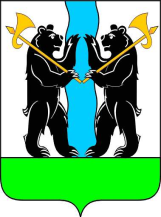 АДМИНИСТРАЦИЯЯРОСЛАВСКОГО МУНИЦИПАЛЬНОГО РАЙОНАПОСТАНОВЛЕНИЕ10.02.2017                                                                                                                              № 313     Руководствуясь Земельным кодексом Российской Федерации, Федеральным законом от 27 июля 2010 года № 210-ФЗ «Об организации предоставления государственных и муниципальных услуг», в целях повышения результативности и качества, открытости и доступности исполнения муниципальной услуги по предварительному согласованию предоставления земельных участков, Администрация района                                            п о с т а н о в л я е т:     1.Утвердить административный регламент предоставления муниципальной услуги по предварительному согласованию предоставления земельного участка согласно приложению.       2. Опубликовать постановление в газете «Ярославский агрокурьер».     3. Контроль за исполнением постановления возложить на первого заместителя Главы Администрации ЯМР А.В. Груздева.     4.Постановление вступает в силу с момента опубликования                                    и распространяется на правоотношения, возникшие с 01.01.2017.Глава Ярославскогомуниципального района                                                              Т.И. ХохловаПервый заместитель Главы Администрации ЯМР ____________________ А.В.Груздев «___»_______________2017г.И.О. начальника  юридического отдела управления делами  Администрации ЯМР____________________ С.С.Лилеев «____» ______________ 2017г.Председатель  КУМИАдминистрации ЯМР ___________________ Е.А.Шашлова«____» _____________ 2017г.Директор МКУ «Центр земельных ресурсов ЯМР»___________________О.Н.Ершов«_____»__________2017 г.Урусова Виктория Викторовна42-98-70Разослать:В дело – 2 экз.КУМИ – 6 экз.Отдел МС, ОР и СО – 1Ярославский агрокурьер – 1 экз. Всего – 10  экз.ПРИЛОЖЕНИЕк постановлениюАдминистрации ЯМРот  10.02.2017  № 313АДМИНИСТРАТИВНЫЙ РЕГЛАМЕНТПРЕДОСТАВЛЕНИЯ МУНИЦИПАЛЬНОЙ УСЛУГИ ПО ПРЕДВАРИТЕЛЬНОМУ СОГЛАСОВАНИЮ ПРЕДОСТАВЛЕНИЯ ЗЕМЕЛЬНОГО УЧАСТКА1. Общие положения      1.1. Предмет регулирования административного регламента предоставления муниципальной услугиАдминистративный регламент предоставления муниципальной услуги                   по предварительному согласованию предоставления земельного участка           (далее - Административный регламент) разработан в целях оптимизации административных процедур, повышения качества и доступности предоставления муниципальной услуги «Предварительное согласование предоставления земельного участка» (далее – муниципальная услуга), определяет сроки и последовательность действий (административных процедур),  устанавливает порядок и стандарт предоставления,  муниципальной услуги.1.2. Получатели муниципальной услуги1.2.1. Получателями муниципальной услуги являются физические            или юридические лица (за исключением государственных органов                     и их территориальных органов, органов государственных внебюджетных фондов и их территориальных органов, органов местного самоуправления) либо их уполномоченные представители, обратившиеся в комитет                  по управлению муниципальным имуществом Администрации Ярославского муниципального района (далее - Комитет) с заявлением о предварительном согласовании предоставления земельного участка (далее - заявитель, заявители).1.2.2. При предоставлении муниципальной услуги от имени заявителей вправе подавать заявление о предоставлении земельного участка их законные представители, действующие в силу закона, иных правовых актов                      и учредительных документов без доверенности, или их представители            на основании доверенности.1.3. Порядок информирования о предоставлении муниципальной услуги1.3.1. Информацию о порядке предоставления муниципальной услуги можно получить  в Комитете.1.3.2. Местонахождение и почтовый адрес Комитета: Московский проспект, д. 11/12, г. Ярославль, 150001.График работы Комитета:понедельник - четверг: с 08 час. 30 мин. до 12 час. 00 мин.,                                 с 12 час. 48 мин. до 17 час. 30 мин.;пятница: с 08 час. 30 мин. до 12 час. 00 мин., с 12 час. 48 мин.                           до 16 час. 30 мин.График приема заявителей:понедельник, среда: с 13 час. 00 мин. до 17 час. 00 мин.;четверг: с 09 час. 00 мин. до 12 час. 00 мин.Контактные телефоны комитета:(4852) 42-96-71 - председатель комитета;(4852) 42-98-71, 42-98-70 – специалисты.Адрес страницы Комитета на официальном сайте Администрации Ярославского муниципального района: http://yamo.adm.yar.ru/zemelnoe/.В предоставлении муниципальной услуги также принимают участие следующие органы и организации:- Администрации поселений Ярославского муниципального района;- Администрации органов местного самоуправления Ярославской области;- орган, осуществляющий государственный кадастровый учет, государственную регистрацию прав, ведение Единого государственного реестра недвижимости и предоставление сведений, содержащихся в Едином государственном реестре недвижимости, уполномоченным Правительством Российской Федерации федеральным органом исполнительной власти             и его территориальными органами (далее – орган регистрации прав) (телефон для справок: 8-800-100-34-34, официальный сайт: www.rosreestr.ru);- налоговые органы (телефон для справок: (4852) 48-81-35, официальный сайт: www.r76.nalog.ru);- органы нотариата;- органы и организации, осуществляющие выдачу технических условий      и согласований при выборе земельного участка для строительства.Информацию о месте нахождения, справочных телефонах и графике работы организаций, участвующих в предоставлении муниципальной услуги, можно получить, используя официальные сайты указанных организаций               и средства массовой информации.1.3.3. Информирование о правилах предоставления муниципальной услуги проводится  в форме консультирования (индивидуального информирования)      и публичного информирования. Информирование осуществляется на русском языке.Информирование о правилах предоставления муниципальной услуги заявитель может получить:- лично;- по телефону;- посредством почтовой связи;- посредством информационных стендов и публикаций в средствах массовой информации.1.3.4. Информирование о правилах предоставления муниципальной услуги осуществляется специалистами, ответственными за предоставление муниципальной услуги,  по следующим вопросам:- о месте нахождения комитета, режиме работы, справочных телефонах, адресе страницы комитета на официальном сайте Администрации Ярославского муниципального района;- о нормативных правовых актах, регламентирующих оказание муниципальной услуги;- о перечне документов, представление которых необходимо для оказания муниципальной услуги;- о ходе предоставления муниципальной услуги и исполнения отдельных административных процедур;- о сроках предоставления муниципальной услуги;- о перечне оснований для отказа в предоставлении муниципальной услуги;- о перечне лиц, ответственных за предоставление муниципальной услуги;- об иной информации, связанной с исполнением муниципальной услуги.Информация о предполагаемом сроке завершения оформления документов  и возможности их получения сообщается заявителю при подаче документов либо  по указанному в заявлении телефону (при наличии соответствующих данных  в заявлении).В любое время с момента приема документов заявитель имеет право         на получение сведений о прохождении процедуры предоставления муниципальной услуги посредством телефонной связи, а также при личном контакте со специалистами.Консультирование о правилах предоставления муниципальной услуги должно проводиться с использованием официально-делового стиля речи. Специалист, осуществляющий информирование, принимает все необходимые меры  для предоставления полного и оперативного ответа на поставленные вопросы.Ответ на телефонный звонок должен начинаться с информации                     о наименовании органа, в который позвонил гражданин, фамилии, имени, отчестве и должности специалиста, принявшего телефонный звонок.При невозможности специалиста, принявшего звонок, самостоятельно ответить  на поставленные вопросы телефонный звонок должен быть переадресован (переведен) другому специалисту или же обратившемуся гражданину должен быть сообщен телефонный номер, по которому можно получить необходимую информацию.Ответ на устное обращение предоставляется незамедлительно после обращения.Если для подготовки ответа требуется продолжительное время, специалист, осуществляющий информирование, может предложить заявителю обратиться за необходимой информацией в письменном виде либо предложить повторное консультирование по телефону через определенный промежуток времени,        а также получить разъяснения путем ответного звонка специалиста, осуществляющего информирование.Ответ на письменное обращение направляется по почте в срок,                    не превышающий тридцати календарных дней со дня регистрации письменного обращения в комитете, консультирование по телефону осуществляется в пределах пяти минут, консультирование в устной форме при личном обращении осуществляется в пределах пятнадцати минут.Консультации и справки в объеме, предусмотренном административным регламентом, предоставляются специалистами комитета в течение всего срока предоставления муниципальной услуги.1.3.5 Публичное письменное информирование осуществляется путем публикации информационных материалов о правилах предоставления муниципальной услуги в средствах массовой информации, в интернете, в том числе на странице комитета  на официальном сайте Администрации Ярославского муниципального района.На информационном стенде в помещении Комитета, а также на странице Комитета  на официальном сайте Администрации Ярославского муниципального района размещена информация о:- порядке предоставления муниципальной услуги в текстовом виде               и (или) в виде блок-схемы, отображающей алгоритм прохождения административных процедур;- перечне документов, необходимых для предоставления муниципальной услуги,   и требованиях, предъявляемых к этим документам;- образцах заявлений о предоставлении муниципальной услуги;-- местонахождении и графике работы комитета, контактных телефонах;- месте размещения специалистов и режиме приема ими заявлений.2. Стандарт предоставления муниципальной услуги2.1. Наименование муниципальной услугиНаименование предоставляемой муниципальной услуги - «Предварительное согласование предоставления земельного участка».2.2. Наименование органа, предоставляющего муниципальную услугу2.2.1. Муниципальную услугу предоставляет Комитет.2.2.2. В предоставлении муниципальной услуги принимает участие Муниципальное казенное учреждение «Центр земельных ресурсов Ярославского муниципального района» (далее – Учреждение).2.2.3. В процессе предоставления муниципальной услуги Комитет взаимодействует с:- органом регистрации прав;-  налоговыми органами;- органами местного самоуправления муниципальных образований области.2.2.4. Комитет не вправе требовать от заявителя осуществления действий,  в том числе согласований, необходимых для получения муниципальной услуги и связанных с обращением в иные государственные органы, органы местного самоуправления, организации.2.3. Форма подачи заявления о предоставлении земельногоучастка и получения результата предоставлениямуниципальной услуги2.3.1. В очной форме при личном присутствии заявителя                                         либо представителя заявителя в Комитете.2.3.2. В заочной форме:- посредством почтовой связи;- через МФЦ, при наличии соглашения.2.4. Результат предоставления муниципальной услуги- Постановление Администрации Ярославского муниципального района     о предварительном согласовании предоставления земельного участка (далее - Постановление о предварительном согласовании предоставления земельного участка);- распоряжение Комитета об отказе в предварительном согласовании предоставления земельного участка (далее - распоряжение об отказе                 в предварительном согласовании предоставления земельного участка);- уведомление о возврате заявления о предварительном согласовании предоставления земельного участка заявителю (далее - уведомление о возврате заявления заявителю).Результаты предоставления муниципальной услуги предоставляются выбранным заявителем способом, указанным в заявлении о предоставлении земельного участка.2.5. Сроки предоставления муниципальной услугиСрок для подготовки проекта Постановления о предварительном согласовании либо распоряжение об отказе в предварительном согласовании  и направления (выдачи) заявителю результата предоставления муниципальной услуги составляет 30 дней со дня поступления заявления о предварительном согласовании предоставления земельного участка в Комитет. В случае поступления  в Комитет заявления гражданина                               о предварительном согласовании предоставления земельного участка              для индивидуального жилищного строительства, ведения личного подсобного хозяйства в границах населенного пункта, садоводства, дачного хозяйства, заявления крестьянского (фермерского) хозяйства о предоставлении земельного участка для осуществления крестьянским (фермерским) хозяйством его деятельности,  срок предоставления муниципальной услуги составляет не более 80 дней со дня поступления заявления о предварительном согласовании земельного участка в Комитет. Срок для подготовки уведомления о возврате заявления                                 о предварительном согласовании предоставления земельного участка заявителю и направления (выдачи) заявителю результата предоставления муниципальной услуги выбранным заявителем способом составляет 10 дней со дня поступления заявления о предварительном согласовании предоставления земельного участка в Комитет.2.6. Перечень нормативных правовых актов, содержащихправовые основания для предоставления муниципальной услуги- Гражданским кодексом Российской Федерации;- Земельным кодексом Российской Федерации;- Градостроительным кодексом Российской Федерации;- Федеральным законом  от 23 июня 2014 года № 171-ФЗ «О внесении изменений в Земельный кодекс Российской Федерации и отдельные законодательные акты Российской Федерации»;- Федеральным законом от 13 июля 2015 года № 218-ФЗ                                      «О государственной регистрации недвижимости»;- Федеральным законом от 24 июля 2007 года № 221-ФЗ                                     «О государственном кадастре недвижимости»;- Федеральным законом от 27 июля 2010 года № 210-ФЗ «Об организации предоставления государственных и муниципальных услуг»; - Федеральным законом от 24 июля 2002 года № 101-ФЗ «Об обороте земель сельскохозяйственного назначения»;- Федеральным законом от 11 июня 2003 года № 74-ФЗ «О крестьянском (фермерском) хозяйстве»;- Федеральным законом от 07 июля 2003 года № 112-ФЗ «О личном подсобном хозяйстве»;- Федеральным законом от 24 ноября 1995 года № 181-ФЗ «О социальной защите инвалидов в Российской Федерации»;- постановлением Правительства Российской Федерации от 8 сентября 2010 года № 697 «О единой системе межведомственного электронного взаимодействия»;- приказом Министерства экономического развития Российской Федерации от 12.01.2015 № 1 «Об утверждении перечня документов, подтверждающих право заявителя на приобретение земельного участка без проведения торгов»;- Законом Ярославской области от 18 декабря 2015 г. № 100-з «Об отдельных вопросах реализации полномочий органов исполнительной власти Ярославской области и органов местного самоуправления муниципальных образований Ярославской области, уполномоченных на распоряжение земельными участками, находящимися в государственной или муниципальной собственности»;- Законом Ярославской области от 08 апреля 2015 г. № 14-з «Об отдельных вопросах предоставления  в аренду земельных участков, находящихся                     в государственной или муниципальной собственности»;- постановлением Правительства Ярославской области  от 03.06.2015             № 595-п «О типовом перечне муниципальных услуг, предоставляемых органами местного самоуправления муниципальных образований области».2.7. Перечень документов, необходимых для предоставлениямуниципальной услуги2.7.1. В целях получения муниципальной услуги заявители обращаются      в Комитет с заявлением о предоставлении земельного участка по форме согласно приложению 1 к Административному регламенту.2.7.2. В заявлении о предварительном согласовании предоставления земельного участка указываются:1) фамилия, имя и (при наличии) отчество, место жительства заявителя, реквизиты документа, удостоверяющего личность заявителя                               (для гражданина);2) наименование и место нахождения заявителя (для юридического лица),  а также государственный регистрационный номер записи о государственной регистрации юридического лица в едином государственном реестре юридических лиц и идентификационный номер налогоплательщика; 3) кадастровый номер земельного участка, заявление о предварительном согласовании предоставления которого подано (далее  - испрашиваемый земельный участок), в случае, если границы такого земельного участка подлежат уточнению в соответствии с Федеральным законом                               «О государственном кадастре недвижимости»;4) реквизиты решения об утверждении проекта межевания территории, если образование испрашиваемого земельного участка предусмотрено указанным проектом;5) кадастровый номер земельного участка или кадастровые номера земельных участков, из которых в соответствии с проектом межевания территории, со схемой расположения земельного участка предусмотрено образование испрашиваемого земельного участка, в случае, если сведения       о таких земельных участках внесены в государственный кадастр недвижимости;6) основание предоставления земельного участка без проведения торгов     из числа предусмотренных пунктом 2 статьи 39.3, статьей 39.5, пунктом 2 статьи 39.6 или пунктом 2 статьи 39.10 ЗК РФ оснований;7) вид права, на котором Заявитель желает приобрести земельный участок, если предоставление земельного участка возможно на нескольких видах прав;8) цель использования земельного участка;9) реквизиты решения об изъятии земельного участка для государственных или муниципальных нужд в случае, если земельный участок предоставляется взамен земельного участка, изымаемого для государственных                        или муниципальных нужд;10) реквизиты решения об утверждении документа территориального планирования и (или) проекта планировки территории в случае,                          если земельный участок предоставляется для размещения объектов, предусмотренных указанными документом и (или) проектом;11) почтовый адрес и (или) адрес электронной почты для связи                         с заявителем.2.7.3. К заявлению о предварительном согласовании предоставления земельного участка прилагаются:1)  копия документа, удостоверяющего личность заявителя, являющегося физическим лицом, либо личность представителя физического                      или юридического лица;2) документы, подтверждающие право заявителя на приобретение земельного участка без проведения торгов, предусмотренные приказом Министерства экономического развития Российской Федерации от 12.01.2015 № 1 «Об утверждении перечня документов, подтверждающих право заявителя на приобретение земельного участка без проведения торгов»; 3) схема расположения земельного участка в случае, если испрашиваемый земельный участок предстоит образовать и отсутствует проект межевания территории, в границах которой предстоит образовать такой земельный участок;4)  проектная документация лесных участков в случае, если подано заявление о предварительном согласовании предоставления лесного участка;5) документ, подтверждающий полномочия представителя заявителя,          в случае, если с заявлением о предварительном согласовании предоставления земельного участка обращается представитель заявителя;6) заверенный перевод на русский язык документов о государственной регистрации юридического лица в соответствии с законодательством иностранного государства в случае, если заявителем является иностранное юридическое лицо;7) подготовленные некоммерческой организацией, созданной гражданами, списки ее членов в случае, если подано заявление о предварительном согласовании предоставления земельного участка или о предоставлении земельного участка в безвозмездное пользование указанной организации          для ведения огородничества или садоводства.Документы и сведения, указанные в подпунктах 1 – 3 пункта 2.7.3. подраздела 2.7. раздела 2 административного регламента, предоставляются заявителем (его представителем) самостоятельно. Документы и сведения, указанные в подпунктах 4 – 7 пункта 2.7.3. подраздела 2.7. раздела                    2 административного регламента, предоставляются заявителем (его представителем) самостоятельно при необходимости. При подаче заявления   и документов заявитель предоставляет вместе с копиями документов                     их оригиналы. В случае если указанные в подпункте 2 пункта 2.7.3. подраздела 2.7. раздела 2 административного регламента документы                    не представлены заявителем, такие документы при их необходимости запрашиваются комитетом в порядке межведомственного информационного взаимодействия. Перечень документов, необходимых для предоставления муниципальной услуги, является исчерпывающим. Заявитель вправе предоставить полный пакет документов, необходимых для предоставления муниципальной услуги, самостоятельно.2.7.4. По своему желанию заявитель дополнительно может представить иные документы, которые, по его мнению, имеют значение                                  для предоставления муниципальной услуги.2.7.5. При предоставлении муниципальной услуги Комитет не вправе требовать от заявителя:- представления документов и информации или осуществления действий, представление или осуществление которых не предусмотрено нормативными правовыми актами, регулирующими отношения, возникающие в связи                    с предоставлением муниципальной услуги;- представления документов и информации, которые находятся                     в распоряжении Комитета, иных органов местного самоуправления либо  подведомственных государственным органам или органам местного самоуправления организаций, участвующих в предоставлении муниципальной услуги, в соответствии с нормативными правовыми актами Российской Федерации, нормативными правовыми актами Ярославской области, муниципальными правовыми актами, за исключением документов, включенных в перечень, определенный частью  6 статьи 7 Федерального закона от 27 июля 2010 года № 210-ФЗ «Об организации предоставления государственных и муниципальных услуг».2.8. Перечень оснований для отказа в приеме документов, необходимых для предоставления муниципальной услугиОснования для отказа в приеме документов, необходимых                                для предоставления муниципальной услуги, отсутствуют.2.9. Перечень оснований для приостановленияили отказа в предоставлении муниципальной услугиВ случае если на дату поступления в Комитет заявления                                    о предварительном согласовании предоставления земельного участка, образование которого предусмотрено приложенной к этому заявлению схемой расположения земельного участка, на рассмотрении находится представленная ранее другим лицом схема расположения земельного участка и местоположение земельных участков, образование которых предусмотрено этими схемами, частично или полностью совпадает, уполномоченный орган принимает решение о приостановлении срока рассмотрения поданного позднее заявления о предварительном согласовании предоставления земельного участка и направляет принятое решение заявителю.Срок рассмотрения поданного позднее заявления о предварительном согласовании предоставления земельного участка приостанавливается                   до принятия решения об утверждении направленной или представленной ранее схемы расположения земельного участка или до принятия решения               об отказе в утверждении указанной схемы.Основания для отказа в предоставлении муниципальной услуги отсутствуют.2.10. Перечень услуг, которые являются необходимымии  обязательными для предоставления муниципальной услугиУслуги, которые являются необходимыми и обязательными                               для предоставления муниципальной услуги, отсутствуют.2.11. Порядок, размер и основания взимания государственной пошлины или иной платы, взимаемой за предоставлениемуниципальной услуги, и способы ее взиманияПредоставление муниципальной услуги осуществляется на безвозмездной основе.2.12. Максимальный срок ожидания в очередиМаксимальный срок ожидания в очереди при личном обращении заявителя при подаче заявления о предоставлении земельного участка и при получении результата предоставления муниципальной услуги не должен превышать 15 минут.2.13. Срок и порядок регистрации заявления о предоставленииземельного участка2.13.1. При выборе очной формы предоставления муниципальной услуги заявление о предоставлении земельного участка регистрируется в день представления в Комитет заявления о предоставлении земельного участка       и комплекта документов.2.13.2. При выборе заочной формы предоставления муниципальной услуги заявление о предоставлении земельного участка регистрируется в течение                1 дня в порядке, предусмотренном правилами делопроизводства                                 и документооборота Комитета.2.14. Требования к помещениям, в которых предоставляетсямуниципальная услугаВход в здание Комитета оборудуется информационной табличкой (вывеской), содержащей информацию о наименовании и месте нахождения Комитета.Кабинеты приема заявителей в Комитете оснащены информационными табличками (вывесками) с указанием номера кабинета, названия отдела Комитета.Рабочее место сотрудника Комитета должно быть оборудовано персональным компьютером с возможностью доступа к необходимым информационным базам данных, печатающим и сканирующим устройствами.Места ожидания и информационный стенд с материалами, указанными         в подразделе 1.3 раздела 1 Административного регламента, расположены            на 1 этаже здания Комитета и оборудованы столом и стульями для возможности оформления документов.Пути движения к входу в здание, вход в здание, пути движения к местам ожидания, информирования и предоставления муниципальной услуги, равно как и сами места ожидания, информирования и предоставления муниципальной услуги, санитарно-гигиенические помещения оборудуются           в соответствии с требованиями строительных норм и правил, обеспечивающих доступность для инвалидов и маломобильных групп населения.Сотрудниками Комитета осуществляется сопровождение (при необходимости) инвалидов и лиц, относящихся к маломобильным группам населения, к местам предоставления муниципальной услуги и оказание помощи в преодолении барьеров, мешающих получению ими муниципальной услуги наравне с другими лицами.2.15. Показатели доступности и качества предоставлениямуниципальной услугиПоказателями доступности и качества предоставления муниципальной услуги являются:- предоставление муниципальной услуги в соответствии со стандартом предоставления муниципальной услуги в указанные в Административном регламенте сроки и без превышения установленного времени ожидания;- возможность подать заявление и прилагаемые документы и получить результат предоставления муниципальной услуги по почте;-  возможность подать заявление и прилагаемые документы и получить результат предоставления муниципальной услуги через представителя;- возможность получить информацию о муниципальной услуге, о ходе предоставления муниципальной услуги непосредственно в Комитете (включая получение информации в доступной форме для инвалидов и маломобильных групп населения), а также с использованием информационно-телекоммуникационной сети "Интернет".- отсутствие обоснованных жалоб со стороны получателей муниципальной услуги;- удовлетворенность получателей муниципальной услуги доступностью     и качеством предоставления муниципальной услуги, которая определяется         на основании мониторинга мнения получателей муниципальной услуги;- количество взаимодействий заявителя с должностными лицами                     и их продолжительность;- обеспечение беспрепятственного доступа инвалидов и маломобильных групп населения к местам предоставления муниципальной услуги;- наличие возможности получения инвалидами и маломобильными группами населения помощи (при необходимости) от специалистов Комитета в преодолении барьеров, мешающих получению муниципальной услуги наравне с другими лицами;- наличие на территории, прилегающей к зданию Комитета, в котором осуществляется предоставление муниципальной услуги, возможности            для парковки специальных автотранспортных средств инвалидов;- обеспечение допуска к местам предоставления муниципальной услуги сурдопереводчика, тифлосурдопереводчика;- обеспечение допуска к местам предоставления муниципальной услуги собаки-проводника при наличии документа, подтверждающего                           ее специальное обучение и выдаваемого по форме и в порядке, установленном законодательством.3. Состав, последовательность и сроки выполненияадминистративных процедур, требования к порядкуих выполненияПредоставление муниципальной услуги включает в себя следующие административные процедуры:- прием и регистрация заявления о предварительном согласовании  предоставления земельного участка с приложенными к нему документами;- рассмотрение заявления о предварительном согласовании  предоставления земельного участка и документов, необходимых                           для предоставления муниципальной услуги, подготовка проекта Постановления о предварительном согласовании предоставления  земельного участка либо распоряжения об отказе в предварительном согласовании предоставления земельного участка или уведомления о возврате заявления заявителю с направлением (выдачей) заявителю уведомления о возврате заявления заявителю;- направление (выдача) заявителю Постановления о предварительном согласовании предоставления земельного участка либо распоряжения                     об отказе в предварительном согласовании предоставления земельного участка.Блок-схемы последовательности административных процедур                           при предоставлении муниципальной услуги приведены в приложении 2                       к Административному регламенту.3.1. Прием и регистрация заявления о предварительном согласовании предоставления земельного участкас приложенными к нему документами3.1.1. Основанием для начала административной процедуры является поступление в Комитет заявления о предварительном согласовании предоставления земельного участка с приложенными к нему документами              в соответствии с требованиями подраздела 2.7 раздела 2 административного регламента.3.1.2. Ответственными за выполнение административной процедуры являются:- сотрудник Комитета;3.1.3. Прием заявления о предварительном согласовании предоставления земельного участка с приложенными к нему документами при личном обращении заявителя в Комитет осуществляется в дни и часы работы Комитета, указанные в подразделе 1.3 раздела 1 административного регламента, сотрудником Комитета. Сотрудник Комитета принимает                         и регистрирует документы в порядке, установленном для регистрации входящей корреспонденции.3.1.4. Срок регистрации заявления о предварительном согласовании предоставления земельного участка с приложенными к нему документами       при личном обращении в Комитет составляет не более 10 минут.3.1.5. При поступлении заявления о предварительном согласовании предоставления земельного участка с приложенными к нему документами по почте их прием и регистрация осуществляются в течение 1 дня в порядке, предусмотренном правилами делопроизводства и документооборота Комитета.3.1.6. Результатом исполнения административной процедуры являются прием, регистрация и передача заявления о предварительном согласовании предоставления земельного участка с приложенными к нему документами председателю Комитета.3.1.7. Срок исполнения административной процедуры не должен превышать 1 дня.3.2. Рассмотрение заявления о предварительном согласовании предоставления земельного участка и документов, необходимых для предоставления муниципальной услуги, подготовка проекта Постановления о предварительном согласовании предоставления земельного участка либо распоряжения об отказе в предварительном согласовании предоставления земельного участка или  уведомление о возврате заявления с направлением (выдачей) заявителю уведомления  о возврате заявления3.2.1. Основанием для начала административной процедуры является поступление к председателю Комитета зарегистрированного заявления                о предварительном согласовании предоставления земельного участка                       с приложенными к нему документами.3.2.2. Ответственными за выполнение административной процедуры являются:- Глава ЯМР;- первый заместитель Главы Администрации ЯМР;- начальник  юридического отдела управления делами Администрации ЯМР (далее – начальник ЮОУД);- председатель Комитета;- начальник отдела управления земельными ресурсами (далее - начальник ОУЗР); - сотрудник отдела управления земельными ресурсами (далее -  сотрудник ОУЗР); - директор Учреждения; - сотрудник отдела исходно-разрешительной документации Учреждения, отвечающий за подготовку и выдачу результата муниципальной услуги   (далее - сотрудник ОИРД).- сотрудник отдела муниципальной службы, организационной работы           и связям с общественностью управления делами Администрации ЯМР       (далее - сотрудник ОМСОРСО);3.2.3. Председатель Комитета в течение 1 дня после получения зарегистрированного заявления о предварительном согласовании предоставления земельного участка с приложенными к нему документами:- рассматривает поступившее заявление о предварительном согласовании предоставления земельного участка с приложенными к нему документами, налагает резолюцию о рассмотрении заявления о предварительном согласовании предоставления земельного участка;- направляет заявление о предварительном согласовании предоставления земельного участка с приложенными к нему документами с резолюцией          на исполнение директору Учреждения;3.2.4. Директор Учреждения в день получения заявления                               о предварительном согласовании предоставления земельного участка                         с приложенными к нему документами:- налагает резолюцию о рассмотрении поступивших документов, устанавливает срок исполнения поручения;- определяет сотрудника Учреждения для выполнения наложенной резолюции.3.2.5. Сотрудник ОИРД в течение 3 дней рассматривает заявление                      о предварительном согласовании предоставления земельного участка                               с приложенными к нему документами.Решение о подготовке уведомления о возврате заявления заявителю принимается случаях, если:- заявление о предоставлении земельного участка не соответствует требованиям, установленным подразделом 2.7 раздела 2 Административного регламента;- заявление о предоставлении земельного участка подано в иной уполномоченный орган;- не представлены или представлены не в полном объеме документы, указанные в пункте 2.7.3 подраздела 2.7 раздела 2 Административного регламента, обязанность представления которых возложена на заявителя;-  отсутствует подпись заявителя;- текст заявления о предоставлении земельного участка не поддается прочтению;-  с заявлением о предоставлении в общую долевую собственность неделимого земельного участка, на котором расположены здание(я), сооружение(я), обратились не все собственники такого(их) здания(ий), сооружения(ий) или помещений в них.Сотрудник ОИРД Учреждения в течение 5 дней с даты поступления заявления о предварительном согласовании предоставления земельного участка в Комитет осуществляет подготовку проекта уведомления о возврате заявления заявителю. В случае возврата заявления, с уведомлением о возврате заявления возвращаются представленные заявителем документы. В уведомлении о возврате заявления заявителю сообщаются причины, послужившие основанием для возврата заявления о предварительном согласовании предоставления земельного участка заявителю с указанием соответствующих положений Административного регламента и иных нормативных правовых актов. Принятие решения о возврате заявления о предварительном согласовании предоставления земельного участка  не препятствует повторному обращению заявителя после устранения причин, послуживших основанием для принятия такого решения, за предоставлением муниципальной услуги.Срок направления уведомления 10 (десять) дней со дня поступления заявления о предварительном согласовании предоставления земельного участка.Принятие решения о возврате заявления о предварительном согласовании предоставления земельного участка заявителю по основаниям, указанным:- в абзацах третьем, пятом - седьмом пункта 3.2.5 подраздела 3.2 данного раздела Административного регламента, не препятствует повторному обращению заявителя после устранения причин, послуживших основанием для принятия решения о возврате заявления о предварительном согласовании предоставления земельного участка заявителю, за предоставлением муниципальной услуги;- в абзаце восьмом пункта 3.2.5 подраздела 3.2 данного раздела Административного регламента, не препятствует повторному обращению   для приобретения неделимого земельного участка в общую долевую собственность совместно всех собственников здания, сооружения                          или помещений в них в соответствии с пунктом 5 статьи 39.20 Земельного кодекса Российской Федерации.Сотрудник Комитета регистрирует и информирует заявителя посредством телефонной связи, по электронной почте или иным способом, указанным               в заявлении, заявителя о возможности получения уведомления о возврате заявления.Если в течение 3 дней со дня регистрации уведомления о возврате заявления заявителю, заявитель не явился в Комитет для получения уведомления о возврате заявления заявителю, заявление о предварительном согласовании предоставления земельного участка с приложенными к нему документами, сотрудник Комитета направляет их заявителю посредством почтовой связи заказным письмом с уведомлением о вручении.3.2.6. Если к заявлению о предварительном согласовании предоставлении земельного участка не приложены документы и сведения, указанные                          в подпункте 2 пункта 2.7.3. подраздела 2.7. раздела 2 Административного регламента, тогда в отношении документов,  которые подлежат предоставлению в рамках межведомственного информационного взаимодействия, сотрудником ОИРД Учреждения в течение 3 дней со дня поступления ему на исполнение заявления о предварительном согласовании           с приложенными документами  обеспечиваются запросы в:- орган регистрации прав;- налоговые органы;- органы местного самоуправления муниципальных образований области.Межведомственное взаимодействие осуществляется в электронной форме с использованием системы межведомственного электронного взаимодействия по межведомственному запросу органа, предоставляющего муниципальную услугу.Направление межведомственного запроса на бумажном носителе допускается в случае невозможности направления запроса в электронной форме в связи с подтвержденной технической недоступностью                            или неработоспособностью веб-сервисов либо неработоспособностью каналов связи, обеспечивающих доступ к сервисам.3.2.7. После получения всех необходимых документов сотрудник ОИРД Учреждения подготавливает проект Постановления о предварительном согласовании предоставления земельного участка либо проект распоряжения Комитета об отказе в предварительном согласовании предоставления земельного участка либо при рассмотрения заявления гражданина                    о предварительном согласовании предоставления земельного участка                     для индивидуального жилищного строительства, ведения личного подсобного хозяйства в границах населенного пункта, садоводства, дачного хозяйства, заявления крестьянского (фермерского) хозяйства о предварительном согласовании предоставления земельного участка для осуществления крестьянским (фермерским) хозяйством его деятельности обеспечивает опубликование извещения о предоставлении земельного участка                            для указанных целей  (далее - извещение). Извещение направляется для опубликования в официальное печатное издание, предусмотренное Уставом Ярославского муниципального района для официального опубликования (обнародования) муниципальных правовых актов  (газета «Ярославский агрокурьер»), размещается на официальном сайте Администрации ЯМР ЯО, на официальном сайте Российской Федерации torgi.gov.ruВ случае, если на дату поступления в Комитет заявления                                       о предварительном согласовании предоставления земельного участка, образование которого предусмотрено приложенной к этому заявлению схемой расположения земельного участка, на рассмотрении находится представленная ранее другим лицом схема расположения земельного участка и местоположение земельных участков, образование которых предусмотрено этими схемами, частично или полностью совпадает, уполномоченный орган принимает решение о приостановлении срока рассмотрения поданного позднее заявления о предварительном согласовании предоставления земельного участка и направляет принятое решение заявителю.Срок рассмотрения поданного позднее заявления о предварительном согласовании предоставления земельного участка приостанавливается                     до принятия решения об утверждении направленной или представленной ранее схемы расположения земельного участка или до принятия решения              об отказе в утверждении указанной схемы.Решение о приостановлении срока рассмотрения поданного позднее заявления о предварительном согласовании предоставления земельного участка оформляется распоряжением Комитета о приостановлении срока рассмотрения заявления о предварительном согласовании предоставления земельного участка (далее - распоряжение о приостановлении). Проект распоряжения о приостановлении  в течение 5 дней с даты поступления вышеуказанного заявления о предоставлении земельного участка подготавливается  сотрудником ОИРД Учреждения и направляется                         на согласование директору Учреждения.  Директор Учреждения в день поступления распоряжения о приостановлении  осуществляет его проверку, визирует распоряжение о приостановлении  и представляет данное распоряжение в Комитет на согласование и подписание председателем Комитета, а также для его последующего направления заявителю. Решение об отказе в предварительном согласовании предоставления земельного участка в форме распоряжения об отказе в предварительном согласовании предоставления земельного участка принимается в случаях, если:1) схема расположения земельного участка, приложенная к заявлению            о предварительном согласовании предоставления земельного участка,                     не может быть утверждена  по основаниям, указанным в пункте 16 статьи 11.10 Земельного кодекса Российской Федерации,  в статье 2  Закона ЯО           от 18.12.2015 № 100-з «Об отдельных вопросах реализации полномочий органов исполнительной власти Ярославской области и органов местного самоуправления муниципальных образований Ярославской области, уполномоченных на распоряжение земельными участками, находящимися               в государственной или муниципальной собственности»  а именно:- несоответствие схемы расположения земельного участка ее форме, формату или требованиям к ее подготовке, которые установлены ст.11.10 Земельного кодекса Российской Федерации. - полное или частичное совпадение местоположения земельного участка, образование которого предусмотрено схемой его расположения,                                с местоположением земельного участка, образуемого в соответствии с ранее принятым решением об утверждении схемы расположения земельного участка, срок действия которого не истек; - разработка схемы расположения земельного участка с нарушением предусмотренных статьей 11.9 Земельного кодекса Российской Федерации требований к образуемым земельным участкам;- несоответствие схемы расположения земельного участка утвержденному проекту планировки территории, землеустроительной документации, положению об особо охраняемой природной территории; - расположение земельного участка, образование которого предусмотрено схемой расположения земельного участка, в границах территории,                        для которой утвержден проект межевания территории;-  границы земельного участка, из которого в соответствии со схемой расположения земельного участка на кадастровом плане территории предусмотрено образование земельного участка, подлежат уточнению                     в соответствии с Федеральным законом от 24 июля 2007 года № 221-ФЗ «О государственном кадастре недвижимости»;- отсутствие доступа (прохода или проезда от земельных участков общего пользования) к образуемому земельному участку;2) земельный участок, который предстоит образовать, не может быть предоставлен заявителю по основаниям, указанным в подпунктах 1 - 13, 15 - 19, 22 и 23 статьи 39.16 Земельного кодекса Российской Федерации, а именно: - с заявлением о предварительном согласовании предоставления земельного участка обратилось лицо, которое в соответствии с земельным законодательством не имеет права на приобретение земельного участка без проведения торгов;- указанный в заявлении о предварительном согласовании предоставления земельного участка земельный участок предоставлен на праве постоянного (бессрочного) пользования, безвозмездного пользования, пожизненного наследуемого владения или аренды, за исключением случаев, если                           с заявлением о предварительном согласовании предоставления земельного участка обратился обладатель данных прав или подано заявление                               о предоставлении земельного участка в соответствии с подпунктом 10 пункта 2 статьи 39.10 Земельного кодекса Российской Федерации;- указанный в заявлении о предварительном согласовании предоставления земельного участка земельный участок предоставлен некоммерческой организации, созданной гражданами, для ведения огородничества, садоводства, дачного хозяйства или комплексного освоения территории          в целях индивидуального жилищного строительства, за исключением случаев обращения с заявлением члена этой некоммерческой организации либо этой некоммерческой организации, если земельный участок относится                             к имуществу общего пользования;- на указанном в заявлении о предварительном согласовании предоставления земельного участка земельном участке расположены здание, сооружение, объект незавершенного строительства, принадлежащие гражданам или юридическим лицам, за исключением случаев,                               если сооружение (в том числе сооружение, строительство которого не завершено) размещается на земельном участке на условиях сервитута или на земельном участке размещен объект, предусмотренный пунктом 3 статьи 39.36 Земельного кодекса Российской Федерации, и это не препятствует использованию земельного участка в соответствии с его разрешенным использованием либо с заявлением о предварительном согласовании предоставления земельного участка обратился собственник этих здания, сооружения, помещений в них, этого объекта незавершенного строительства;- на указанном в заявлении о предварительном согласовании предоставления земельного участка земельном участке расположены здание, сооружение, объект незавершенного строительства, находящиеся                              в государственной или муниципальной собственности, за исключением случаев, если сооружение (в том числе сооружение, строительство которого не завершено) размещается на земельном участке на условиях сервитута или   с заявлением о предварительном согласовании предоставления земельного участка обратился правообладатель этих здания, сооружения, помещений             в них, этого объекта незавершенного строительства;- указанный в заявлении о предварительном согласовании предоставления земельного участка земельный участок является изъятым из оборота                     или ограниченным в обороте и его предоставление не допускается на праве, указанном в заявлении о предварительном согласовании предоставления земельного участка;- указанный в заявлении о предварительном согласовании предоставления земельного участка земельный участок является зарезервированным                       для государственных или муниципальных нужд в случае, если заявитель обратился с заявлением о предварительном согласовании предоставления земельного участка в собственность, постоянное (бессрочное) пользование или с заявлением о предварительном согласовании предоставления земельного участка в аренду, безвозмездное пользование на срок, превышающий срок действия решения о резервировании земельного участка, за исключением случая предоставления земельного участка для целей резервирования;- указанный в заявлении о предварительном согласовании предоставления земельного участка земельный участок расположен в границах территории,          в отношении которой с другим лицом заключен договор о развитии застроенной территории, за исключением случаев, если с заявлением                       о предварительном согласовании предоставления земельного участка обратился собственник здания, сооружения, помещений в них, объекта незавершенного строительства, расположенных на таком земельном участке, или правообладатель такого земельного участка;- указанный в заявлении о предварительном согласовании предоставления земельного участка земельный участок расположен в границах территории,          в отношении которой с другим лицом заключен договор о развитии застроенной территории, или земельный участок образован из земельного участка, в отношении которого с другим лицом заключен договор                              о комплексном освоении территории, за исключением случаев, если такой земельный участок предназначен для размещения объектов федерального значения, объектов регионального значения или объектов местного значения    и с заявлением о предварительном согласовании предоставления такого земельного участка обратилось лицо, уполномоченное на строительство указанных объектов;- указанный в заявлении о предварительном согласовании предоставления земельного участка земельный участок образован из земельного участка,                    в отношении которого заключен договор о комплексном освоении территории или договор о развитии застроенной территории, и в соответствии                            с утвержденной документацией по планировке территории предназначен                    для размещения объектов федерального значения, объектов регионального значения или объектов местного значения, за исключением случаев, если                 с заявлением о предварительном согласовании предоставления в аренду земельного участка обратилось лицо, с которым заключен договор                           о комплексном освоении территории или договор о развитии застроенной территории, предусматривающие обязательство данного лица                                       по строительству указанных объектов;- указанный в заявлении о предварительном согласовании предоставления земельного участка земельный участок является предметом аукциона, извещение о проведении которого размещено в соответствии с пунктом 19 статьи 39.11 Земельного кодекса Российской Федерации;- в отношении земельного участка, указанного в заявлении                                     о предварительном согласовании его предоставления, поступило предусмотренное подпунктом 6 пункта 4 статьи 39.11 Земельного кодекса Российской Федерации  заявление о проведении аукциона по его продаже           или аукциона на право заключения договора его аренды при условии, что такой земельный участок образован в соответствии с подпунктом 4 пункта 4 статьи 39.11 Земельного кодекса Российской Федерации  и уполномоченным органом не принято решение об отказе в проведении этого аукциона                      по основаниям, предусмотренным пунктом 8 статьи 39.11 Земельного кодекса Российской Федерации;- в отношении земельного участка, указанного в заявлении о его предварительном согласовании, опубликовано и размещено в соответствии              с подпунктом 1 пункта 1 статьи 39.18 Земельного кодекса Российской Федерации  извещение о предоставлении земельного участка                                  для индивидуального жилищного строительства, ведения личного подсобного хозяйства, садоводства, дачного хозяйства или осуществления крестьянским (фермерским) хозяйством его деятельности;- испрашиваемый земельный участок не включен в утвержденный                        в установленном Правительством Российской Федерации порядке перечень земельных участков, предоставленных для нужд обороны и безопасности                  и временно не используемых для указанных нужд, в случае, если подано заявление о предоставлении земельного участка в соответствии с подпунктом 10 пункта 2 статьи 39.10 Земельного кодекса Российской Федерации;- площадь земельного участка, указанного в заявлении о предварительном согласовании предоставления земельного участка некоммерческой организации, созданной гражданами, для ведения огородничества, садоводства, превышает предельный размер, установленный в соответствии                с федеральным законом;- указанный в заявлении о предварительном согласовании предоставления земельного участка земельный участок в соответствии с утвержденными документами территориального планирования и (или) документацией                     по планировке территории предназначен для размещения объектов федерального значения, объектов регионального значения или объектов местного значения и с заявлением о предварительном согласовании предоставления земельного участка обратилось лицо, не уполномоченное                  на строительство этих объектов;- указанный в заявлении о предварительном согласовании предоставления земельного участка земельный участок предназначен для размещения здания, сооружения в соответствии с государственной программой Российской Федерации, государственной программой субъекта Российской Федерации     и   с заявлением о предварительном согласовании предоставления земельного участка обратилось лицо, не уполномоченное на строительство этих здания, сооружения;- предоставление земельного участка на заявленном виде прав                           не допускается;- в отношении земельного участка, указанного в заявлении                                     о  предварительном согласовании предоставления земельного участка, принято решение о предварительном согласовании его предоставления, срок действия которого не истек, и с заявлением о предварительном согласовании предоставления земельного участка обратилось иное не указанное в этом решении лицо;- указанный в заявлении о предварительном согласовании предоставления земельного участка земельный участок изъят для государственных                         или муниципальных нужд и указанная в заявлении цель предоставления такого земельного участка не соответствует целям, для которых такой земельный участок был изъят, за исключением земельных участков, изъятых для государственных или муниципальных нужд в связи с признанием многоквартирного дома, который расположен на таком земельном участке, аварийным и подлежащим сносу или реконструкции;3) земельный участок, границы которого подлежат уточнению                            в соответствии с Федеральным законом «О государственной регистрации недвижимости», не может быть предоставлен заявителю по основаниям, указанным в подпункте 2 пункта 3.2.7 подраздела 3.2. раздела 3 Административного регламента, а так же если:- разрешенное использование земельного участка не соответствует целям использования такого земельного участка, указанным в заявлении                              о предварительном согласовании предоставления земельного участка,                      за исключением случаев размещения линейного объекта в соответствии                   с утвержденным проектом планировки территории;- в отношении земельного участка, указанного в заявлении                                     о  предварительном согласовании предоставления земельного участка, не установлен вид разрешенного использования;-  указанный в заявлении о предварительном согласовании земельного участка земельный участок не отнесен к определенной категории земель.4) несоответствие цели использования земельного участка, указанной                    в заявлении о предварительном согласовании предоставления земельного участка, разрешенному использованию, установленному в соответствии                   с действующим законодательством, за исключением случаев размещения линейного объекта в соответствии с утвержденным проектом планировки территории;5) принятие в отношении земельного участка правового акта уполномоченного органа о формировании из него земельных участков в целях бесплатного предоставления в собственность граждан в соответствии                        с частями 2 и 3 статьи 2 Закона Ярославской области от 27 апреля 2007 г.             № 22-з «О бесплатном предоставлении в собственность граждан земельных участков, находящихся в государственной или муниципальной собственности»;6) включение земельного участка в соответствии с частью 4 статьи 2<1> Закона Ярославской области от 27 апреля 2007 г. № 22-з «О бесплатном предоставлении в собственность граждан земельных участков, находящихся                       в государственной или муниципальной собственности» в перечень земельных участков, предназначенных для бесплатного предоставления в собственность граждан;7) нахождение в производстве суда дела, связанного с оспариванием границ, площади или разрешенного использования земельного участка, прав на земельный участок и (или) расположенные на нем здания, сооружения,                     до вступления в законную силу решения суда, иного судебного акта, которым прекращается производство по данному делу;8) смерть заявителя - физического лица, прекращение деятельности заявителя - индивидуального предпринимателя, ликвидация заявителя - юридического лица.В распоряжении об отказе в предварительном согласовании предоставления земельного участка сообщаются причины, послужившие основанием для отказа       в предварительном согласовании предоставления земельного участка,                    с указанием соответствующих положений Административного регламента                и иных нормативных правовых актов.3.2.8.  Сотрудник  ОИРД Учреждения осуществляет подготовку проекта  Постановления о предварительном согласовании предоставления земельного участка либо проекта распоряжения об отказе в предварительном согласовании предоставления земельного участка в течение 12 дней со дня поступления заявления о предварительном согласовании предоставления земельного участка            в Комитет, а так же обеспечивает опубликование извещения о предоставлении земельного участка (далее - извещение) в срок, не превышающий 30 дней с даты поступления заявления о предварительном согласовании предоставления земельного участка в Комитет. При поступлении в течение 30 дней со дня опубликования извещения                  в Комитет заявлений иных граждан, крестьянских (фермерских) хозяйств                   о намерении участвовать в аукционе сотрудник ОУЗР в течение 4 дней с даты поступления указанного заявления в Комитет осуществляет подготовку проекта Распоряжения о проведении аукциона, согласовывает его                              с начальником ОУЗР, передает на подписание председателю Комитета.Если в течение 30 дней со дня опубликования извещения заявления                        в Комитет поступило заявление от иных граждан, крестьянских (фермерских) хозяйств о намерении участвовать в аукционе, сотрудник ОИРД Учреждения в течение 4 дней со дня поступления этого заявления осуществляет подготовку проекта распоряжения об отказе в  предварительном согласовании предоставления земельного участка.Если по истечении 30 дней со дня опубликования извещения заявления иных граждан, крестьянских (фермерских) хозяйств о намерении участвовать в аукционе в Комитет не поступили, сотрудник ОИРД Учреждения в течение 9 дней осуществляет подготовку проекта Постановления о предварительном согласовании предоставления земельного участка.Подготовленный проект Постановления о предварительном согласовании предоставления земельного участка либо проекта распоряжения  об отказе                   в предварительном согласовании предоставления земельного участка                       или уведомления о возврате заявления заявителю сотрудник ОИРД Учреждения представляет для согласования директору Учреждения.3.2.8.1. Директор Учреждения в день представления проекта Постановления о предварительном согласовании предоставления земельного участка либо проекта распоряжения об отказе в предварительном согласовании предоставления земельного участка или уведомления о возврате заявления заявителю визирует их и представляет на согласование председателю Комитета.  3.2.8.2. Председатель Комитета в день представления директором Учреждения Постановления о предварительном согласовании предоставления земельного участка либо проекта распоряжения  об отказе в предварительном согласовании предоставления земельного участка или уведомления о возврате заявления заявителю - рассматривает,- подписывает распоряжение об отказе в предварительном согласовании предоставления земельного участка либо уведомление о возврате заявления заявителю;И  передает:- распоряжение об отказе в предварительном согласовании предоставления земельного участка либо уведомление о возврате заявления заявителю сотруднику Комитета для регистрации. - проект Постановления о предварительном согласовании предоставления земельного участка,  начальнику ЮОУД.3.2.8.3. Начальник  ЮОУД в срок, не превышающий 5 дней с момента поступления в ЮОУД, проводит правовую экспертизу поступившего проекта   Постановления о предварительном согласовании предоставления земельного участка на соответствие требованиям, установленным действующим законодательством.При соответствии поступившего проекта Постановления                                        о предварительном согласовании предоставления земельного участка требованиям, установленным действующим законодательством                                   и Административным регламентом, начальник ЮОУД визирует проект   Постановления о предварительном согласовании предоставления земельного участка и передает проект Постановления о предварительном согласовании предоставления земельного участка на рассмотрение  первому заместителю Главы Администрации ЯМР.3.2.8.4. Первый заместитель Главы Администрации ЯМР в день представления проекта Постановления о предварительном согласовании предоставления земельного участка, проверяет проект Постановления, визирует его и представляет согласованные документы  на подпись Главе ЯМР. 3.2.8.5. Глава ЯМР после представления согласованного проекта Постановления о предварительном согласовании предоставления земельного участка:- рассматривает представленные документы;- подписывает проект Постановления о  предварительном согласовании предоставления земельного участка и  передает документы сотруднику ОМСОРСО для регистрации Постановления в установленном порядке. 3.2.9. На каждом этапе согласования проект Постановления                                  о предварительном согласовании предоставления земельного участка либо распоряжение об отказе в предварительном согласовании предоставления земельного участка при установлении факта несоответствия требованиям, установленным действующим законодательством, в том числе Административным регламентом, возвращается одним из лиц, ответственных за выполнение административной процедуры, ответственному сотруднику              на доработку.3.2.10. Результатом выполнения административной процедуры является подписание Главой Ярославского муниципального района Постановления                о  предварительном согласовании предоставления земельного участка или подписание председателем Комитета распоряжения об отказе                                           в предварительном согласовании предоставления земельного участка либо  направление (выдача) заявителю уведомления о возврате заявления заявителю.3.2.11. Срок исполнения административной процедуры в случае:- подготовки проекта Постановления о предварительном согласовании предоставления земельного участка либо распоряжения об отказе                               в предварительном согласовании предоставления земельного участка - не более 24 дней;-  опубликования извещения, при поступлении  в Комитет заявления гражданина о предварительном согласовании предоставления земельного участка для индивидуального жилищного строительства, ведения личного подсобного хозяйства в границах населенного пункта, садоводства, дачного хозяйства, заявления крестьянского (фермерского) хозяйства                                    о предоставлении земельного участка для осуществления крестьянским (фермерским) хозяйством его деятельности и подготовки Постановления                       о предварительном согласовании предоставления земельного участка,  составляет не более 74 дней со дня поступления заявления о предварительном согласовании предоставления земельного участка в Комитет;-  подготовки уведомления о возврате заявления заявителю - не более                6 дней;- направления (выдачи) заявителю уведомления о возврате заявления заявителю - в течение 3 дней со дня принятия соответствующего решения.3.3. Направление (выдача) заявителю Постановления о предварительном согласовании предоставленияземельного участка либо распоряжения об отказев предварительном согласовании предоставления земельного участка 3.3.1. Основанием для начала административной процедуры является получение сотрудником ОУЗР Постановления о предварительном согласовании предоставления земельного участка либо распоряжения                    об отказе в предварительном согласовании предоставления земельного участка.3.3.2. Ответственными за выполнение административной процедуры являются:- председатель Комитета;- начальник ОУЗР;- сотрудник ОУЗР;- сотрудник Комитета.3.3.3. Сотрудник ОУЗР в день получения Постановления                                         о предварительном согласовании предоставления земельного участка либо распоряжения  об отказе в предварительном согласовании предоставления земельного участка информирует посредством телефонной связи,                                  по электронной почте или иным способом, указанного в заявлении, заявителя о возможности получения результата предоставления муниципальной услуги в Комитете.Если в течение 3 дней после информирования заявителя заявитель                      не явился в Комитет для получения указанных выше документов, сотрудник ОУЗР осуществляет подготовку сопроводительного письма,  1 экземпляр Постановления о предварительном согласовании предоставления земельного участка либо 1 экземпляр распоряжения об отказе в предварительном согласовании предоставления земельного участка и передает указанные документы сотруднику Комитета для направления их заявителю посредством почтовой связи заказным письмом с уведомлением о вручении.3.3.4. Результатом выполнения административной процедуры является направление (выдача) заявителю Постановления о предварительном согласовании предоставления земельного участка либо распоряжения                     об отказе в предварительном согласовании предоставления земельного участка.3.3.5. Срок исполнения административной процедуры не должен превышать 5 дней.4. Формы контроля за исполнениемАдминистративного регламента4.1. Текущий контроль за соблюдением последовательности действий                  и сроков исполнения административных процедур по предоставлению муниципальной услуги, соблюдением порядка принятия решений сотрудниками Комитета и Учреждения осуществляется директором Учреждения и председателем Комитета.Текущий контроль осуществляется путём проведения лицом, ответственным за организацию работы по предоставлению муниципальной услуги, проверок соблюдения и исполнения сотрудниками Комитета                        и сотрудниками Учреждения положений Административного регламента.Периодичность осуществления текущего контроля определяется директором Учреждения и председателем Комитета.4.2. Контроль полноты и качества предоставления муниципальной услуги включает в себя проведение проверок, выявление и устранение нарушений прав заявителей, рассмотрение, принятие решений и подготовку ответов на обращения заявителей, содержащие жалобы на решения, действия (бездействие) сотрудников Комитета и Учреждения, ответственных                         за предоставление муниципальной услуги.Проведение плановых (осуществляемых на основании полугодовых или годовых планов работы) и внеплановых проверок предоставления муниципальной услуги осуществляется на основании приказов Комитета.В зависимости от состава рассматриваемых вопросов могут проводиться комплексные и тематические проверки предоставления муниципальной услуги.При проведении комплексных проверок предоставления муниципальной услуги рассматриваются все вопросы, связанные с ее предоставлением.При проведении тематических проверок предоставления муниципальной услуги рассматриваются отдельные вопросы (вопросы порядка и сроков предоставления муниципальной услуги и другие).Тематические проверки проводятся в том числе по конкретным обращениям заявителей.4.3. По результатам проведения проверок в случае выявления нарушений осуществляется привлечение виновных лиц к ответственности в соответствии с законодательством Российской Федерации.Персональная ответственность сотрудников Комитета и сотрудников Учреждения, ответственных за предоставление муниципальной услуги, закрепляется в их должностных инструкциях в соответствии с требованиями законодательства Российской Федерации.Сотрудники Комитета и сотрудники Учреждения, ответственные                        за предоставление муниципальной услуги, несут ответственность                               в соответствии с законодательством Российской Федерации.Лица, виновные в умышленном или неосторожном искажении либо утрате информации, несут ответственность в соответствии с законодательством Российской Федерации.4.4. Граждане вправе получать информацию о порядке предоставления муниципальной услуги, ходе предоставления муниципальной услуги, направлять замечания и предложения по улучшению качества предоставления муниципальной услуги, а также обжаловать действия (бездействие)                                 и решения, осуществляемые (принимаемые) в ходе предоставления муниципальной услуги в порядке, установленном разделом 5 Административного регламента.5. Досудебный (внесудебный) порядок обжалования решенийи действий (бездействия) Комитета, должностных лиц,муниципальных служащих Комитета5.1. Заявитель имеет право обратиться в Комитет с жалобой (претензией) на решения, действия (бездействие) Комитета, а также должностных лиц либо муниципальных служащих Комитета в том числе в следующих случаях:- нарушение срока регистрации запроса заявителя о предоставлении муниципальной услуги;- нарушение срока предоставления муниципальной услуги;- требование у заявителя документов, не предусмотренных нормативными правовыми актами Российской Федерации, нормативными правовыми актами Ярославской области, муниципальными правовыми актами, для предоставления муниципальной услуги;- отказ в приеме документов, представление которых предусмотрено нормативными правовыми актами Российской Федерации, нормативными правовыми актами Ярославской области для предоставления муниципальной услуги, у заявителя;- отказ в предоставлении муниципальной услуги, если основания отказа            не предусмотрены федеральными законами и принятыми в соответствии с ними иными нормативными правовыми актами Российской Федерации, нормативными правовыми актами Ярославской области;- требование с заявителя при предоставлении муниципальной услуги платы, не предусмотренной нормативными правовыми актами Российской Федерации, нормативными правовыми актами Ярославской области;- отказ Комитета, должностного лица Комитета в исправлении допущенных опечаток и ошибок в выданных в результате предоставления муниципальной услуги документах либо нарушение установленного срока таких исправлений.     5.2. Жалоба подается в письменной форме на бумажном носителе                         в Комитет, в электронной форме на электронный адрес, указанный в пункте 1.3.2. раздела 1 настоящего Административного регламента.Жалоба может быть направлена по почте, а также может быть принята                          при личном приеме заявителя.5.3. Жалоба должна содержать:- наименование Комитета, должностного лица решения и/или действия (бездействие) которых обжалуются;- фамилию, имя, отчество (последнее - при наличии), сведения о месте жительства заявителя - физического лица либо наименование, сведения                       о месте нахождения заявителя - юридического лица, а также номер контактного телефона, адрес электронной почты (при наличии) и почтовый адрес, по которым должен быть направлен ответ заявителю;- сведения об обжалуемых решениях и/или действиях (бездействии) должностного лица;- доводы, на основании которых заявитель не согласен с решением и/или действием (бездействием) должностного лица. Заявителем могут быть представлены документы (при наличии), подтверждающие доводы заявителя, либо их копии.5.4. Жалоба, поступившая в Комитет, подлежит рассмотрению должностным лицом, наделенным полномочиями по рассмотрению жалоб,            в течение 15 рабочих дней со дня ее регистрации, а в случае обжалования отказа Комитета, должностного лица Комитета в приеме документов                           у заявителя либо в исправлении допущенных опечаток и ошибок или в случае обжалования нарушения установленного срока таких исправлений - в течение 5 рабочих дней со дня ее регистрации.5.5. По результатам рассмотрения жалобы Комитет принимает одно                  из следующих решений:- удовлетворяет жалобу, в том числе в форме отмены принятого решения, исправления допущенных Комитетом опечаток и ошибок в выданных                          в результате предоставления муниципальной услуги документах, возврата заявителю денежных средств, взимание которых не предусмотрено нормативными правовыми актами Российской Федерации, нормативными правовыми актами Ярославской области, а также в иных формах;- отказывает в удовлетворении жалобы.5.6. Не позднее дня, следующего за днем принятия одного из решений, указанных в пункте 5.5 данного раздела Административного регламента, заявителю направляется мотивированный ответ о результатах рассмотрения жалобы в письменной форме и по желанию заявителя в электронной форме.В случае установления в ходе или по результатам рассмотрения жалобы признаков состава административного правонарушения, предусмотренного статьей 12.1 Закона Ярославской области от 3 декабря 2007 года № 100-з «Об административных правонарушениях», должностное лицо, уполномоченное на рассмотрение жалоб, незамедлительно направляет соответствующие материалы в органы прокуратуры.        ПРИЛОЖЕНИЕ 1к Административному       регламентуФорма                                                         Председателю комитета по управлению муниципальным имуществом Администрации Ярославского муниципального района                                                              от _____________________________________________                                                                                для граждан - фамилия, имя и (при наличии) отчество,____________________________________________место жительства заявителя____________________________________________реквизиты документа, удостоверяющего личность заявителя;____________________________________________                                                                                для юридических лиц – наименование,____________________________________________место нахождения заявителя, ОГРН, ИНН____________________________________________контактный телефон, почтовый, электронный  адрес для связи   ЗАЯВЛЕНИЕо предварительном согласовании предоставления земельного участка (без проведения торгов)Прошу предварительно согласовать предоставление земельного участка и утвердить схему расположения земельного участка на кадастровом плане  территории:местоположение______________________________________________________________                                 		(указывается адрес или описание местоположения земельного участка)кадастровый номер (при наличии)_______________________________________________Основание предоставления земельного участка без проведения торгов из числа предусмотренных п.2 ст.39.3, ст.39.5, п.2 ст.39.6, п.2 ст.39.10 ЗК РФ___________________________________Вид права:____________________________________________________________________(указывается один вид права, на котором заявитель желает приобрести земельный участок из перечисленных: собственность за плату; собственность бесплатно; аренда; безвозмездное пользование; постоянное (бессрочное) пользование)Цель использования земельного участка:______________________________________________________________________Реквизиты решения:_____________________________________________________________________об утверждении проекта межевания территории, если образование испрашиваемого земельного участка предусмотрено указанным проектом;об изъятии земельного участка для государственных или муниципальных нужд в случае, если земельный участок предоставляется взамен земельного участка, изымаемого для государственных или муниципальных нужд;об утверждении документа территориального планирования и (или) проекта планировкитерритории в случае, если земельный участок предоставляется для размещения объектов, предусмотренных указанным документом и (или) проектом.Приложение:копия документа, удостоверяющего личность заявителя (при согласии заявителя);  документы, подтверждающие право заявителя на приобретение земельного участка без проведения торгов, за исключением документов, получаемых в порядке межведомственного информационного взаимодействия; схема расположения земельного участка в случае, если испрашиваемый зем. участок предстоит образовать; документ, подтверждающий полномочия представителя заявителя, в случае, если с заявлением о предварительном согласовании предоставления земельного участка обращается представитель заявителя; проект. документ.о местополож., границах.площади и об иных кол. и качест. хар-ах лесных участков подготовленные некоммерческой организацией, созданной гражданами, списки ее членов в случае, если подано заявление о предварительном согласовании предоставления земельного участка или о предоставлении земельного участка в безвозмездное пользование указанной организации для ведения огородничества или садоводства. Способ предоставления результата оказания муниципальной услуги:лично на рукинаправить почтой        Подтверждаю   согласие   на   обработку   моих   персональных   данных, предусмотренную  Федеральным законом от 27 июля 2006 г. N152-ФЗ  "О персональных данных", в целях предоставления муниципальной услуги и  обеспечения предоставления такой услуги.Заявитель (представитель заявителя):__________________________________________                                                                                          (подпись, расшифровка подписи)	«______» _________________20____ г.Документы приняты: __________________                входящий номер заявления:_____________(подпись, расшифровка подписи сотрудника)                               дата  от    «___» ____20____ г.                                                                                                                                                                     ПРИЛОЖЕНИЕ 2к Административному                                                                               регламентуБлок - схема последовательности административных процедур при предоставлении муниципальной услуги «Предварительное согласование предоставления земельного участка» ПреОб утверждении административного регламента предоставления муниципальной услуги по предварительному согласованию предоставления земельного участка